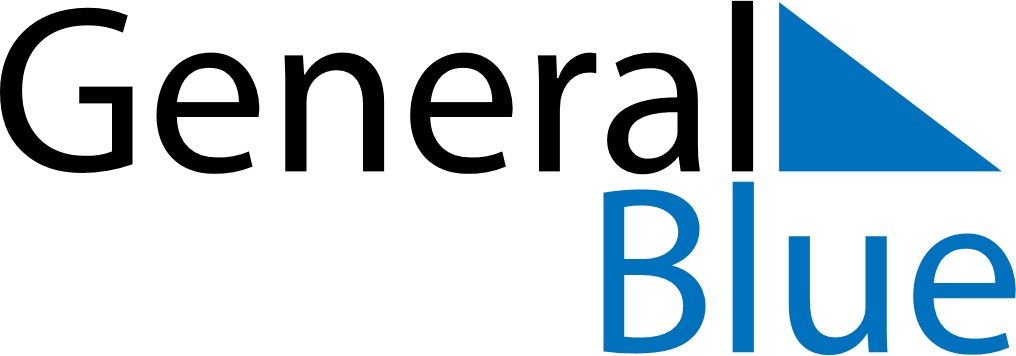 February 2024February 2024February 2024February 2024February 2024February 2024Munchwilen, Thurgau, SwitzerlandMunchwilen, Thurgau, SwitzerlandMunchwilen, Thurgau, SwitzerlandMunchwilen, Thurgau, SwitzerlandMunchwilen, Thurgau, SwitzerlandMunchwilen, Thurgau, SwitzerlandSunday Monday Tuesday Wednesday Thursday Friday Saturday 1 2 3 Sunrise: 7:51 AM Sunset: 5:23 PM Daylight: 9 hours and 32 minutes. Sunrise: 7:50 AM Sunset: 5:25 PM Daylight: 9 hours and 34 minutes. Sunrise: 7:48 AM Sunset: 5:26 PM Daylight: 9 hours and 37 minutes. 4 5 6 7 8 9 10 Sunrise: 7:47 AM Sunset: 5:28 PM Daylight: 9 hours and 40 minutes. Sunrise: 7:46 AM Sunset: 5:29 PM Daylight: 9 hours and 43 minutes. Sunrise: 7:44 AM Sunset: 5:31 PM Daylight: 9 hours and 46 minutes. Sunrise: 7:43 AM Sunset: 5:32 PM Daylight: 9 hours and 49 minutes. Sunrise: 7:41 AM Sunset: 5:34 PM Daylight: 9 hours and 52 minutes. Sunrise: 7:40 AM Sunset: 5:36 PM Daylight: 9 hours and 55 minutes. Sunrise: 7:38 AM Sunset: 5:37 PM Daylight: 9 hours and 58 minutes. 11 12 13 14 15 16 17 Sunrise: 7:37 AM Sunset: 5:39 PM Daylight: 10 hours and 1 minute. Sunrise: 7:35 AM Sunset: 5:40 PM Daylight: 10 hours and 4 minutes. Sunrise: 7:34 AM Sunset: 5:42 PM Daylight: 10 hours and 8 minutes. Sunrise: 7:32 AM Sunset: 5:43 PM Daylight: 10 hours and 11 minutes. Sunrise: 7:30 AM Sunset: 5:45 PM Daylight: 10 hours and 14 minutes. Sunrise: 7:29 AM Sunset: 5:46 PM Daylight: 10 hours and 17 minutes. Sunrise: 7:27 AM Sunset: 5:48 PM Daylight: 10 hours and 20 minutes. 18 19 20 21 22 23 24 Sunrise: 7:25 AM Sunset: 5:50 PM Daylight: 10 hours and 24 minutes. Sunrise: 7:24 AM Sunset: 5:51 PM Daylight: 10 hours and 27 minutes. Sunrise: 7:22 AM Sunset: 5:53 PM Daylight: 10 hours and 30 minutes. Sunrise: 7:20 AM Sunset: 5:54 PM Daylight: 10 hours and 34 minutes. Sunrise: 7:18 AM Sunset: 5:56 PM Daylight: 10 hours and 37 minutes. Sunrise: 7:17 AM Sunset: 5:57 PM Daylight: 10 hours and 40 minutes. Sunrise: 7:15 AM Sunset: 5:59 PM Daylight: 10 hours and 43 minutes. 25 26 27 28 29 Sunrise: 7:13 AM Sunset: 6:00 PM Daylight: 10 hours and 47 minutes. Sunrise: 7:11 AM Sunset: 6:02 PM Daylight: 10 hours and 50 minutes. Sunrise: 7:09 AM Sunset: 6:03 PM Daylight: 10 hours and 54 minutes. Sunrise: 7:08 AM Sunset: 6:05 PM Daylight: 10 hours and 57 minutes. Sunrise: 7:06 AM Sunset: 6:06 PM Daylight: 11 hours and 0 minutes. 